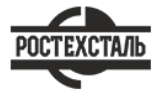 ГОСТ 30136-95Катанка из углеродистой стали обыкновенного качества. Технические условияСтатус: действующийВведен в действие: 1998-01-01Подготовлен предприятием ООО «Ростехсталь» - федеральным поставщиком металлопрокатаСайт www.rostechstal.ru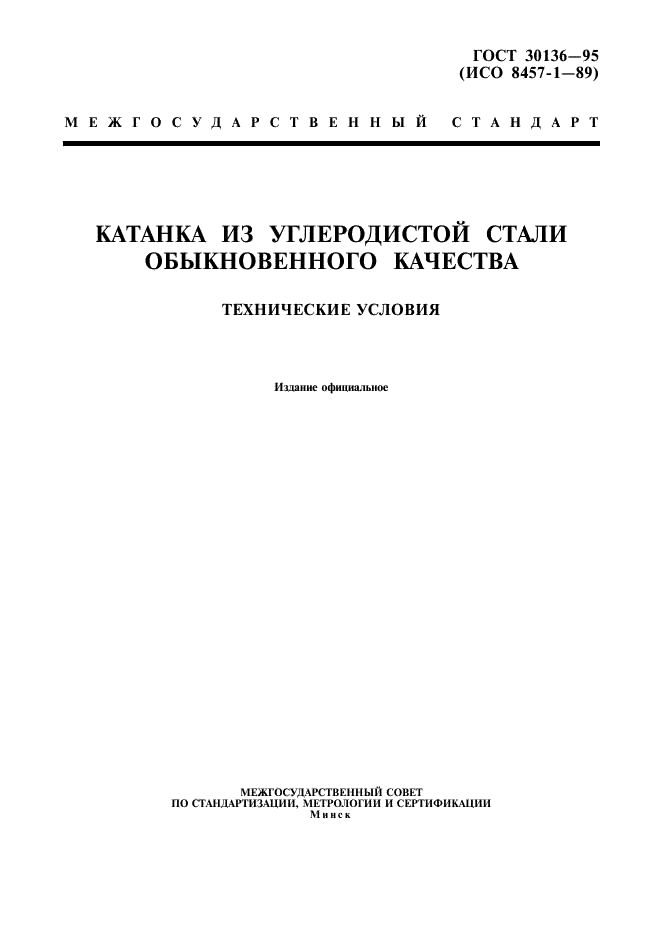 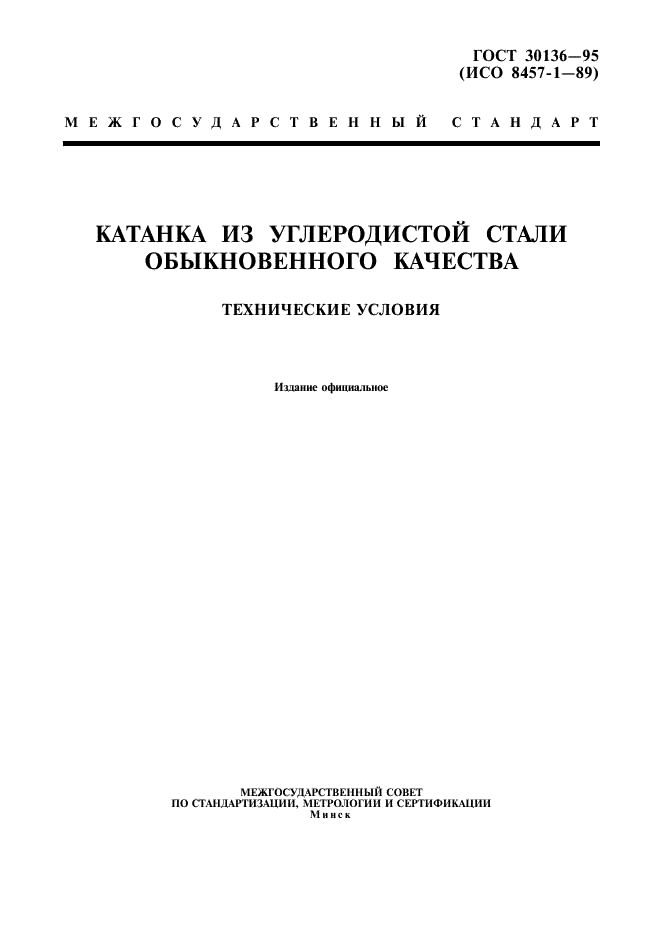 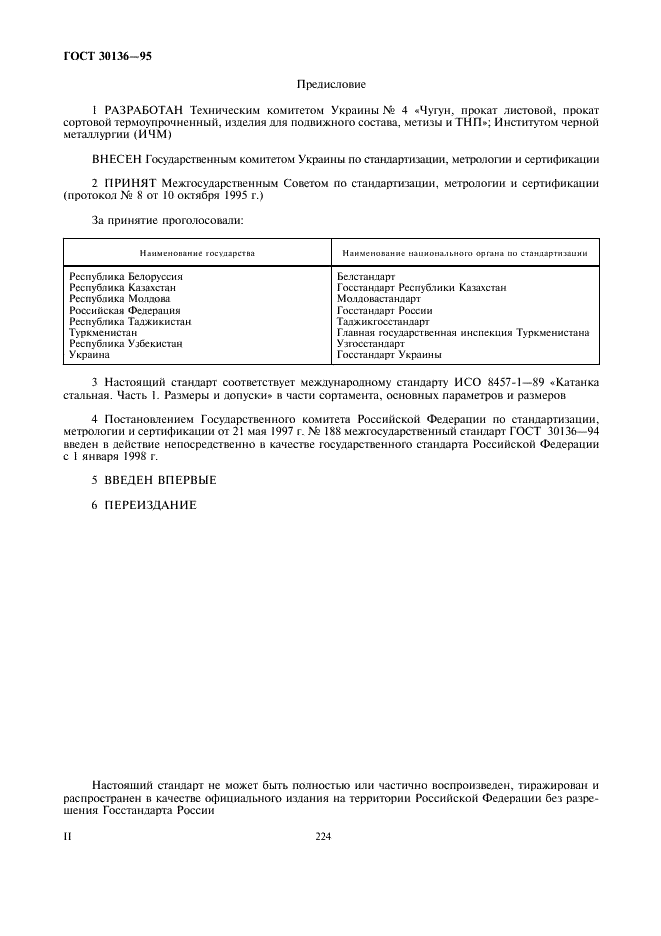 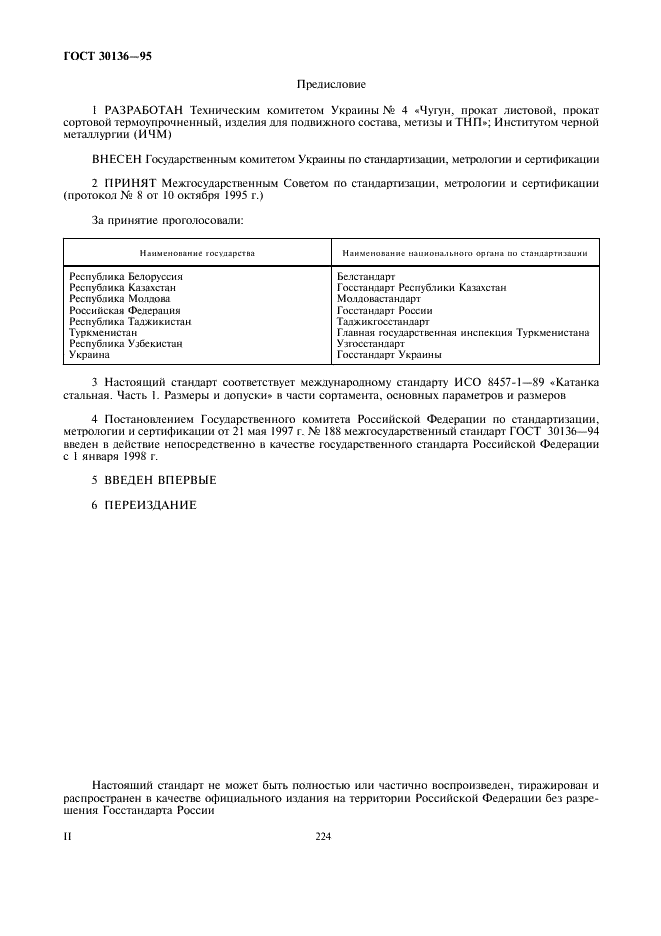 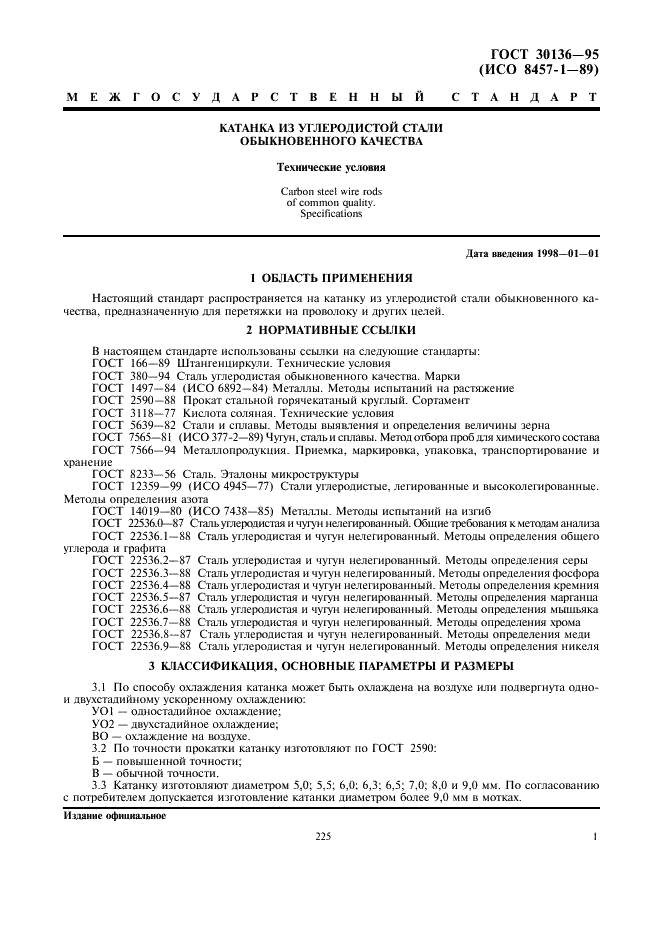 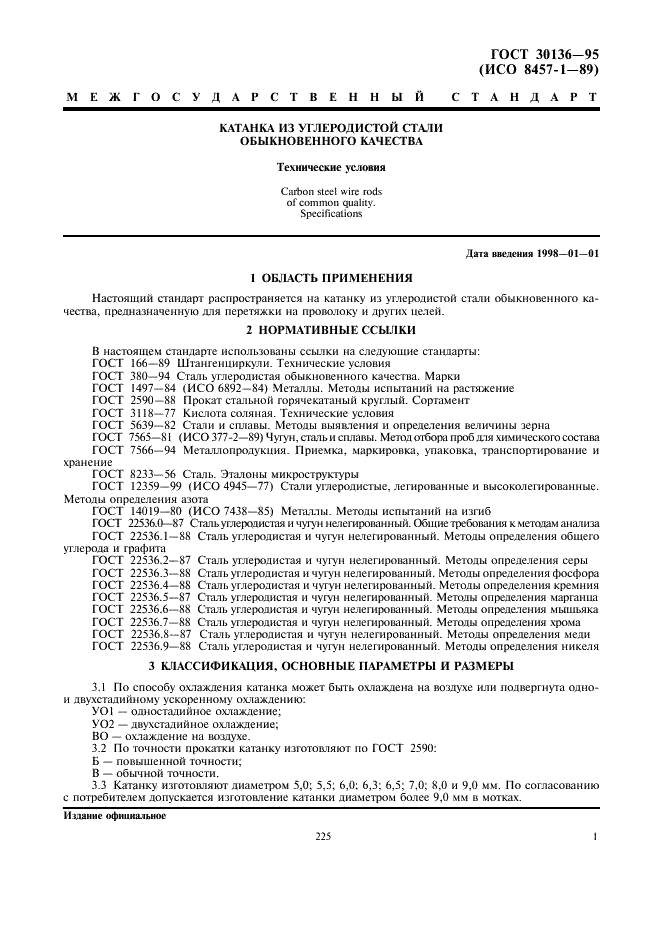 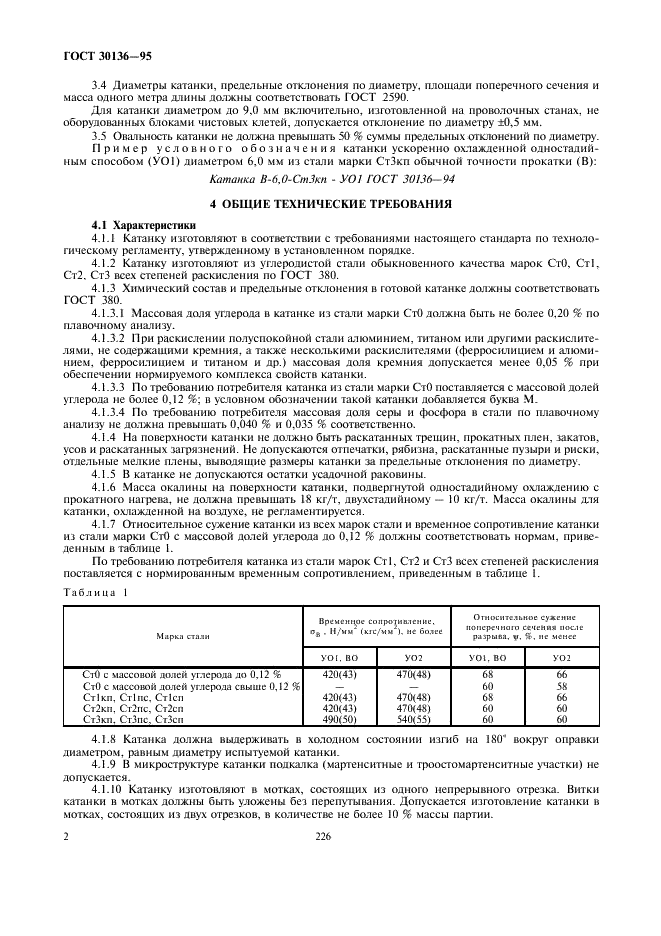 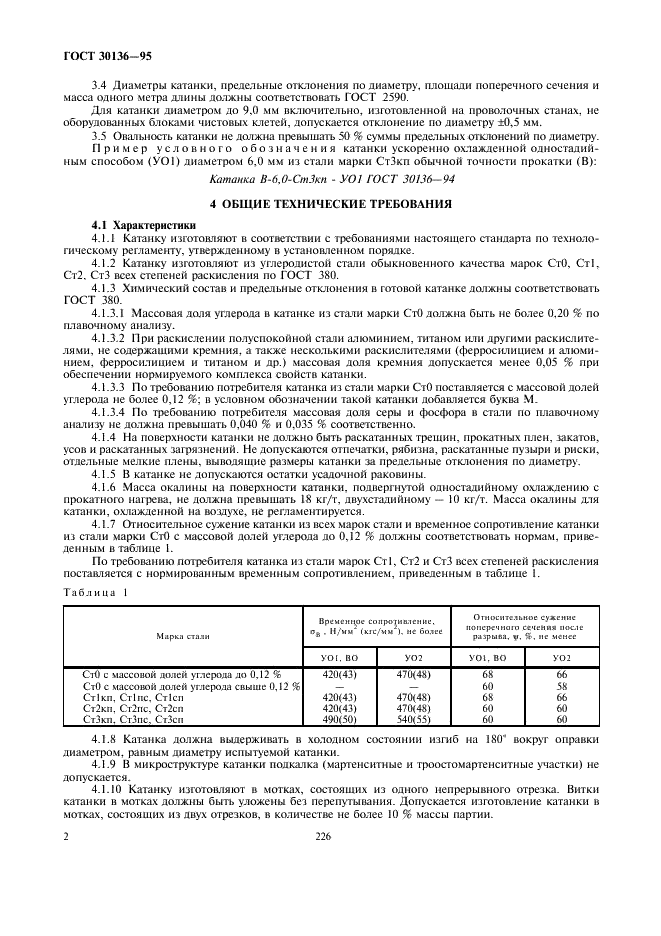 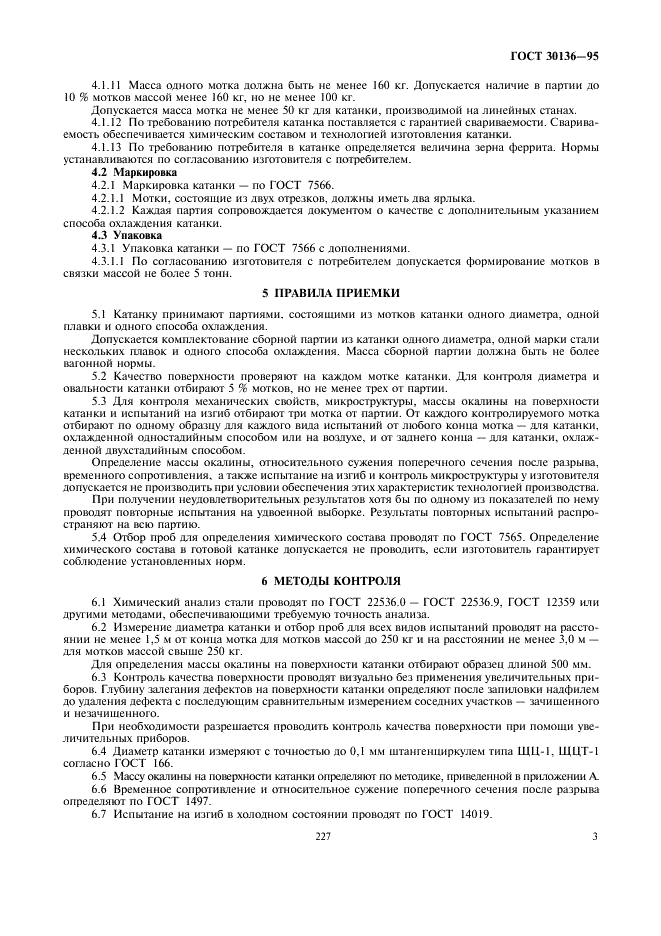 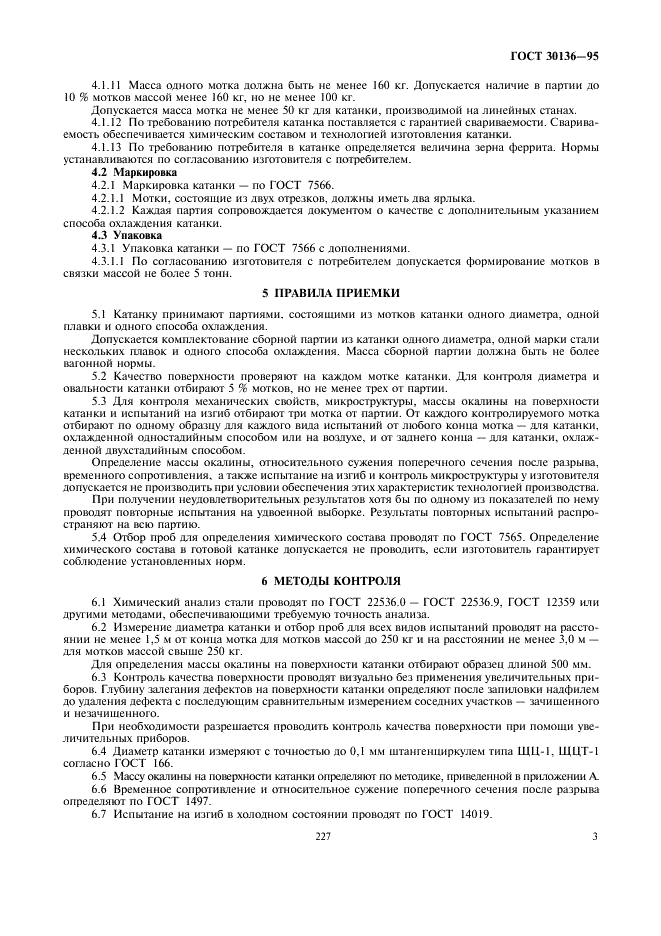 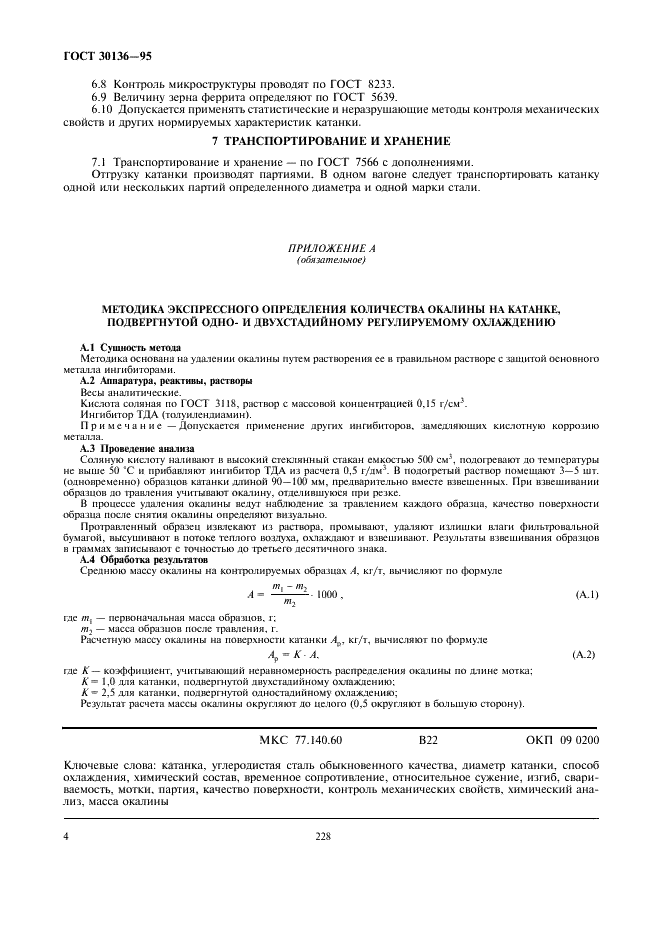 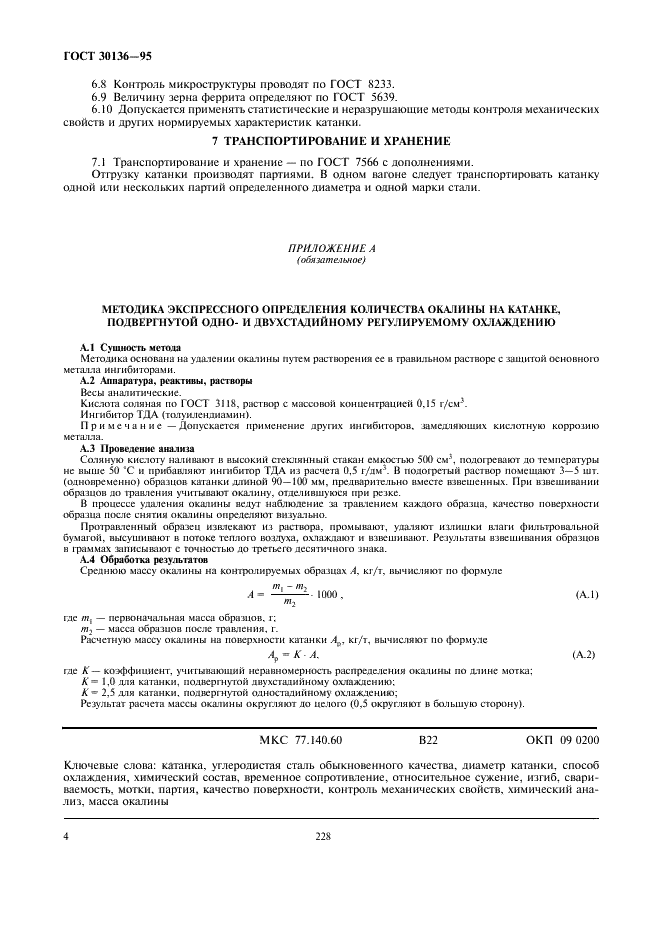 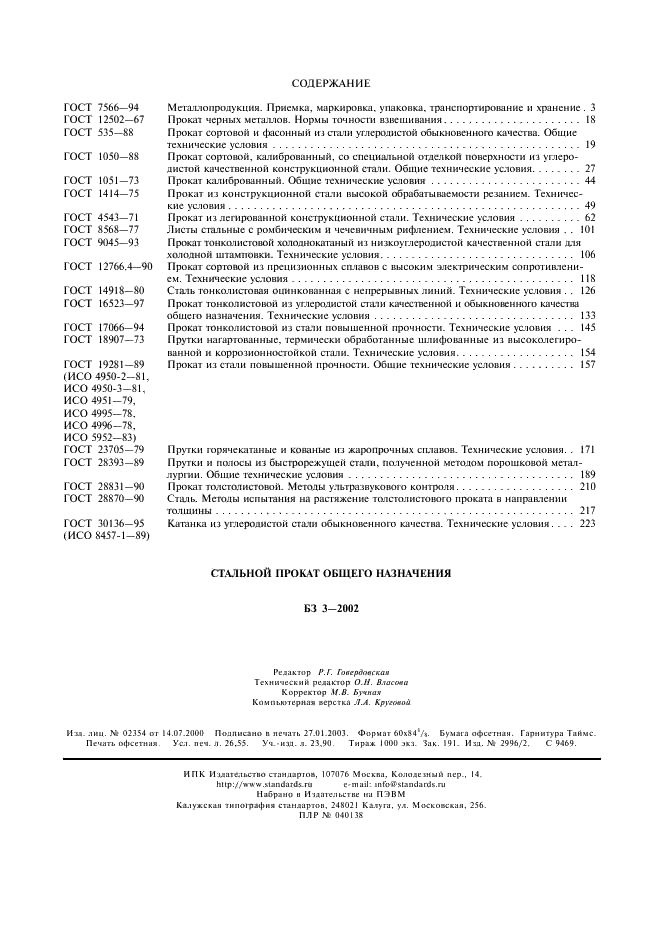 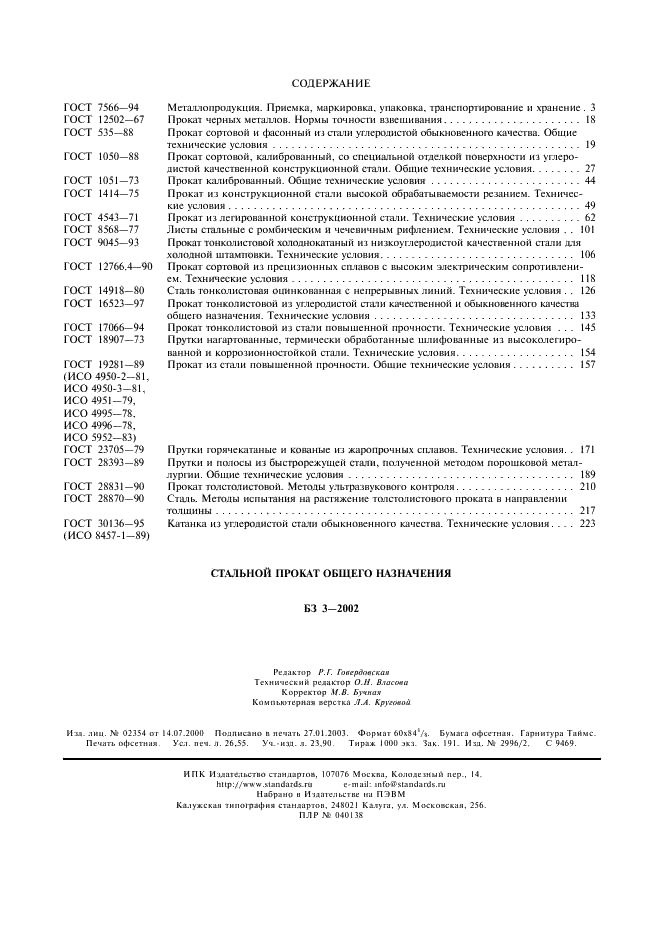 Поправка: Поправка к ГОСТ 30136-95Дата введения: 2000-11-01Актуален с: 2008-01-15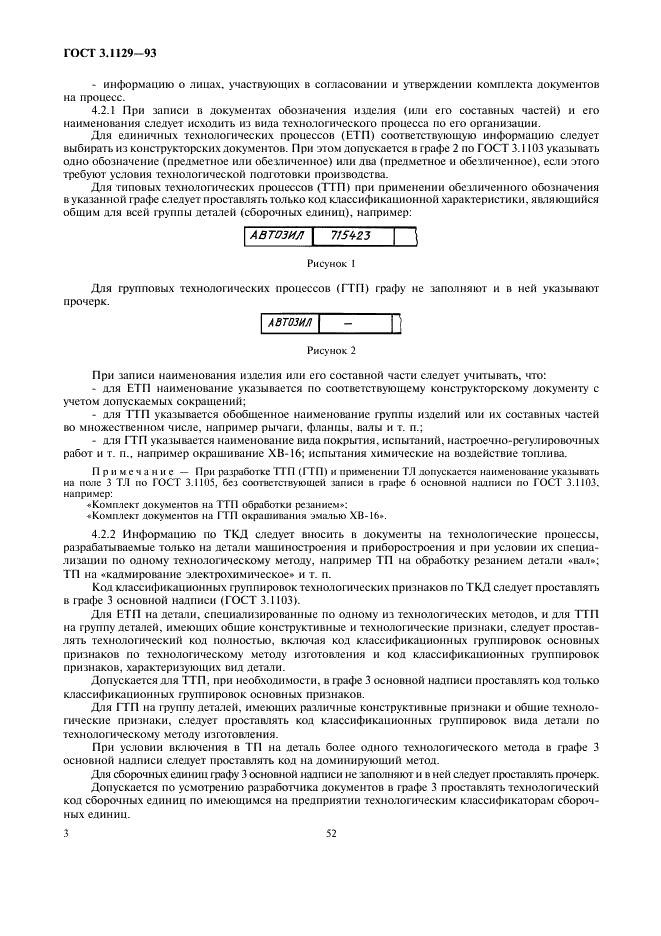 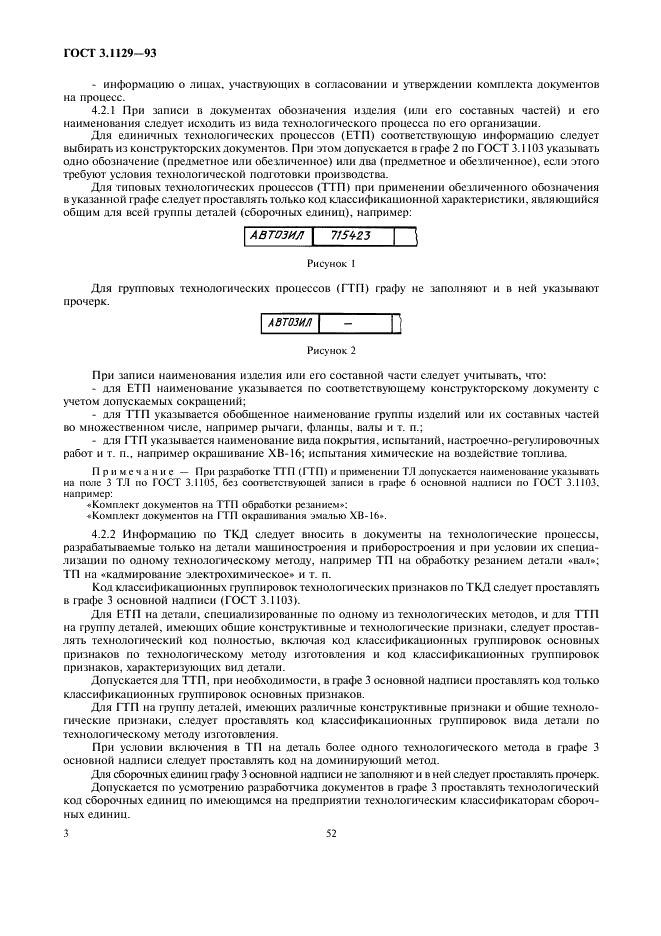 